Договор №                         от________________2021г.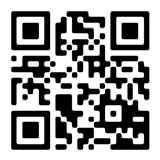 на оказание услуг по организации отдыха в детском оздоровительном лагере «Детская Республика «Поленово»Общество с ограниченной ответственностью «ЭЛНА Энергетика» (ООО «ЭЛНА Энергетика») в лице Генерального директора Орлова Бориса Владимировича, действующее на основании Устава, именуемое в дальнейшем – Предприятие, с одной стороны ______________________________________________________________________________________________________________, именуем в дальнейшем – Родитель, заключили настоящий договор о нижеследующем:Предмет договора1.1.	Предприятие предоставляет Родителю услуги по организации отдыха в детском оздоровительном лагере «Детская Республика «Поленово», расположенном по адресу: Россия, 301012, Тульская область, Заокский район, МО Страхово, с. Бёхово, o/л «Детская Республика «Поленово» (далее – о/л «ДРП»), ребенка _________________________________________________________________ далее именуемого Ребёнком: дата рождения ________________________________________свидетельство о рождении/паспорт ________________________________________________________________________________________                               
адрес регистрации: ______________________________________________________________________________________________________Родитель оплачивает услуги на условиях, определенных настоящим  договором.Срок пребывания Ребёнка в о/л «Детской Республике «Поленово» с  02.01.2021г. по  08.01.2021г.Обязанности и права сторонПредприятие обязано:Предоставить  Родителю  полную  и  достоверную  информацию  о  правилах  пребывания  на  территории  о/л  «ДРП» разместив ее в сети интернет на сайте http://drpolenovo.ru/В период пребывания Ребёнка в о/л «ДРП»:организовать его отдых в соответствии с программой пребывания;обеспечить рациональную организацию режима дня Ребёнка;разместить Ребёнка в корпусах с удобствами (туалет, душ);обеспечить 5-ти разовое питание;обеспечить охрану его жизни и здоровья;уважать достоинство Ребёнка и его право на свободное выражение собственных взглядов и убеждений.Организовать отдых Ребёнка в соответствии с действующим законодательством Российской Федерации, в том числе в соответствии с действующими в соответствующей сфере санитарно-эпидемиологическими правилами и нормативами.Незамедлительно  сообщать  Родителю  по  телефону,  указанному  в  настоящем  договоре,  обо  всех  происшествиях  и несчастных случаях, касающихся Ребёнка.Обеспечить необходимые условия для пребывания в о/л «ДРП» Ребенка, нуждающегося в необходимости соблюдения назначенного лечащим врачом Ребенка режима лечения (диета, прием лекарственных препаратов для медицинского применения и специализированных продуктов лечебного питания), в   том   числе    наличие    врача-педиатра, а  также условия для хранения лекарственных препаратов для медицинского применения и специализированных продуктов лечебного питания, передаваемых в о/л  законными представителями Ребенка.Довести до  сведения  Ребёнка  в  доступной  ему  форме  информацию о необходимости соблюдения правил внутреннего распорядка, правил пользования имуществом Предприятия и личными  вещами детей, находящихся  в о/л «ДРП», о проводимых Предприятием социально-культурных, оздоровительных и иных мероприятиях, о необходимости  соблюдения  Ребёнком  мер личной  безопасности в местах оказания услуг Предприятием при перевозке автомобильным транспортом, а также соблюдения назначенного лечащим врачом режима лечения в случае, указанном в пункте 1.3.5. настоящего Договора.Предприятие имеет право:Досрочно в одностороннем порядке отказаться от исполнения настоящего договора в следующих случаях:Курения Ребёнка, распития им спиртных напитков, употребление наркотических или токсичных веществ;Нарушение Ребёнком правил пребывания в о/л «ДРП»;Порчи Ребёнком имущества о/л «ДРП» или имущества других детей;Выявление в период пребывания Ребёнка в о/л «ДРП» медицинских противопоказаний для продолжения пребывания.Потребовать от Родителя возмещение ущерба, причиненного Ребенком Предприятию во время его пребывания в о/л «ДРП».В целях обеспечения исполнения настоящего договора Предприятие имеет право обрабатывать персональные данные Ребенка, указанные в п.1.1 настоящего договора, в том числе передавать их в профсоюзные органы и органы государственной власти для их обработки в соответствии с действующим законодательством РФ.Использовать все фото, видеоматериалы, изготовленные во время отдыха детей (включая те, на которых в кадр попал Ребенок) в информационных и рекламных целях без получения согласия и/или выплаты какого-либо вознаграждения Ребенку или его законным представителям.Отдельные виды  услуг  могут  быть  оказаны  Предприятием  вне  указанного в пункте 1.1 места оказания услугПредприятием при предварительном уведомлении Родителя и его письменном согласии.Предприятие оказывает услуги по настоящему Договору самостоятельно. При оказании услуг, Предприятие вправепривлекать третьих лиц для совершения определенных действий в рамках оказания услуг.Родитель обязан: Разъяснить Ребёнку правила пребывания в о/л «ДРП» о возможных законных требованиях к нему со стороны Администрации и педагогического коллектива о/л «ДРП» в том числе о необходимости выполнения им следующих правил:принимать посильное участие в программах о/л «ДРП»;следовать распорядку дня;не покидать территорию о/л «ДРП» без соответствующего разрешения;выполнять правила детского  общежития (в т. ч. уборка спального места, помещений, территории, дежурство встоловой, и пр.);выполнять требования Администрации о/л «ДРП», педагогического коллектива, медицинского персонала и других должностных лиц;выполнять санитарно-гигиенические требования, следить за внешним видом, одеждой;бережно относиться к имуществу о/л «ДРП» и других детей;немедленно известить вожатого или медицинского работника в случае любого недомогания;не совершать действий, наносящих вред своему здоровью и здоровью окружающих;бережно относиться к природе;не курить, не употреблять спиртные напитки, наркотические или токсические вещества;не купаться без соответствующего разрешения;использовать мобильные устройства, планшеты, игровые приставки и прочие гаджеты, согласно установленным правилам «Детской Республики «Поленово»:а)  все выше перечисленные устройства Ребенок может использовать в определенное время с 19-00 до 21-00; б)  заряжать устройства может только вожатый по просьбе Ребенка;в)  все устройства должны быть подписаны и сданы на хранение вожатым;г)  в случае утери, повреждений и поломки устройств, Предприятие  не несет никакой ответственности.Примечание:В  случае  систематического  нарушения  установленных  правил,  администрация  оставляет  за  собой  право исключить ребенка из лагеря, предварительно известив родителей.Не рекомендуется давать ребенку в о/л аудио- и фотоаппаратуру, украшения из драгоценных металлов, телефоны, ноутбуки и другие ценные вещи. За сохранность этих вещей Администрация лагеря, руководитель и вожатые ответственность не несут.Не разрешается: брать в о/л медикаменты, спички, зажигалки, сигареты взрывчатые вещества (в том числе пиротехнику, газовые баллончики), спиртные напитки (в том числе слабоалкогольные), наркотики. При обнаружении запрещенных вещей, последние будут возвращаться родителям или уничтожаться. Запрещается ввоз в о/л животных.Обеспечить Ребенка на время поездки и пребывания в о/л «ДРП», необходимыми по сезону одеждой, обувью, предметами личной гигиены и т.д. (всё должно быть подписано).Предоставить письменно полную и достоверную информацию о наличии у Ребенка заболеваний и (или) медицинских противопоказаний, психических и психологических особенностей. Предоставить (при необходимости) краткую справку об индивидуальных особенностях Ребенка, для проведения качественного отдыха и исключения возможности наступления каких-либо неблагоприятных последствий.Пройти медицинский осмотр врачами лагеря. Предоставить копию свидетельства о рождении или паспорта Ребенка; медицинскую справку (форма № 79у) с обязательной информацией о прививках против кори, гепатита и Р-МАНТУ(диаскинтест), оформленную в лечебно-профилактическом учреждении по месту жительства ребенка и справку об эпидемиологических контактах по месту жительства; копию полиса ОМС. Согласие на оказание медицинской помощи.При наличии медицинских показаний к постоянному приему Ребенком лекарственных средств, передать указанные средства врачу о/л «ДРП», с приложением необходимых документов, регламентирующих их прием.При выявлении противопоказаний для пребывания на отдыхе по состоянию здоровья, намеренное сокрытие медицинских противопоказаний, а также при отсутствии у Ребенка медицинской справки (форма № 79/у) с обязательной информацией о прививках против кори, гепатита и Р-МАНТУ (диаскинтест),  справки об эпидемиологических контактах по месту жительства, либо с внесенными заведомо ложными данными, Ребёнок возвращается по месту жительства за счет Родителя. Стоимость путевки возврату не подлежит.В случае причинения Ребёнком ущерба имуществу о/л «ДРП», полностью возместить Предприятию его стоимость в течение 30 (тридцати) календарных дней после получения претензии Предприятия.При расторжении настоящего Договора в соответствии с пунктом 1.4.1 настоящего Договора самостоятельно забрать Ребёнка из о/л «ДРП», в течение одного дня (кроме случаев, когда требуется забрать Ребёнка незамедлительно) после уведомления о такой необходимости по телефону, указанному в настоящем договоре.Родитель предоставляет персональные данные Ребёнка, необходимые Предприятию в связи с оказанием услуги по данному Договору и согласно ст. 9 Закона «О персональных данных» №152-ФЗ от 27 июля 2006 г. дает свое согласие на их обработку.Незамедлительно сообщить Предприятию об изменении контактных данных, указанных в настоящем Договоре.Родитель имеет право:              1.6.1. 	На ознакомление с условиями проживания Ребёнка в о/л «ДРП».На посещение Ребёнка в о/л «ДРП» в любой день с 10:00 до 12:00 и с 17:00 до 18:00, предварительно согласовав приезд с вожатым. Все общение с Ребенком происходит строго на территории о/л «ДРП».Досрочно забрать Ребёнка из о/л «ДРП», по письменному заявлению Родителя. При этом Договор считается расторгнутым по инициативе Родителя.Стоимость услуг и порядок расчетов Оплата услуг осуществляется путем перечисления Заказчиком денежных средств на расчетный счет Исполнителя.  Стоимость путёвки составляет ______________  руб. 00 копеек.*Стоимость услуг оплачивается с учетом дотации г. Москвы.Ответственность сторон1.9.	Стороны  несут  ответственность  за  неисполнение,  или  ненадлежащее  исполнение,  обязательств  по  настоящему Договору в соответствии с действующим законодательством РФ.1.10.	В соответствии со ст. 32 Закона РФ от 07.02.1992 г. № 2300-1 «О защите прав потребителей» потребитель вправе отказаться от исполнения договора о выполнении работ (оказании услуг) в любое время при условии оплаты Исполнителю фактически понесенных им расходов, связанных с исполнением обязательств по данному Договору.Таким образом:	•	при отказе Заказчика от оплаченной Путевки не менее чем за 14 дней до начала смены стоимость Путевки возвращается за вычетом фактически понесенных Исполнителем расходов, а именно 10 % от внесенной суммы (за исключением отказа по медицинским показаниям, с предоставлением справки);•	при отказе Заказчика от Путевки менее чем за 14 дней до начала смены Исполнитель удерживает 50 % стоимости Путевки за фактически понесенные расходы (за исключением отказа по медицинским показаниям, с предоставлением справки);•	при отказе Заказчика от Путевки менее чем за 7 дней до начала смены Исполнитель удерживает 70 % стоимости Путевки в качестве фактически понесенных расходов (за исключением отказа по медицинским показаниям, с предоставлением справки).1.11. При расторжении настоящего Договора по инициативе Предприятия депортация ребёнка из места отдыха, происходитза счёт родителей и без какой-либо компенсации в случаях:Грубого нарушения мер собственной безопасности, самовольного ухода с территории лагеря, самостоятельного купания без присмотра и разрешения и т.п.;Грубого нарушения правил внутреннего распорядка и правил пожарной безопасности;Грубого нарушения законов и нравственных норм страны пребывания;Вымогательства, угроз, краж;Нанесения морального или физического вреда другим детям (при наличии подтверждения администрации о/л или документа из полиции);Употребления спиртных напитков и курения;Употребления наркотических или сильно действующих токсических веществ;Нанесения материального ущерба корпусу, территории о/л или другим объектам;По медицинским показаниям (в случае предоставления заведомо ложных медицинских документов о состоянии здоровья ребенка).10.В случае отсутствия необходимых справок   с обязательной информацией о прививках против кори, гепатита и Р-МАНТУ (диаскинтест), а также других документов, указанных в п.1.5.6 в соответствии с Санитарно-эпидемиологическими требованиями от 05.10.2015 №19Исх-9484Примечание: В  случае  порчи ребёнком имущества о/л,  Администрацией  составляется  акт и выставляется счёт родителямребёнка, который они обязаны оплатить в течение 10 дней после прибытия ребёнка из о/л.1.12. Возникшие споры и разногласия между сторонами при исполнении настоящего Договора будут разрешаться путём переговоров. При не урегулировании в процессе переговоров спорных вопросов споры разрешаются в суде.Иные условия договора1.13. Настоящий Договор вступает в силу с момента его подписания и действует до полного исполнения Сторонами принятых на себя обязательств.1.14.Подписывая настоящий Договор, Родитель подтверждает, что ознакомлен с условиями, правилами пребывания Ребёнка на территории о/л «ДРП» и дает согласие на обработку персональных данных в соответствии с нормами Федерального закона №152-ФЗ «О персональных данных» от 27.07.2006 г.1.15.В настоящем Договоре под понятием «Родитель» понимается также иной законный представитель Ребёнка. О/л «ДРП» несёт ответственность за жизнь и здоровье ребёнка все время пребывания в о/л.Реквизиты сторон:ООО «ЭЛНА Энергетика»125080, г. Москва, Волоколамское шоссе, д.2, этаж 2, помещение I, ком. 103.Наименование банка: ПАО БАНК ЗЕНИТ г. Москвар/с 40702810100000019031ИНН 7743882700КПП 774301001БИК 044525272к/с 30101810000000000272Подпись   _________________ Орлов Б.В.Родитель______________________________________________________________________________________________________________Парпорт:_______________________________________________Выдан: _______________________________________________________________________________________________________Адрес регистрации: ___________________________________________________________________________________________Телефон: ______________________________________________e-mail: ________________________________________________Подпись ___________________ /__________________________/Дата ___________________2021г.Приложение № 1 к договору № _______    от _____________2021г.Памятка для родителей, отправляющих ребенка в о/л:Ваш ребёнок отправляется в о/л по адресу: 301012, Тульская обл., Заокский район, МО Страхово, с. Бёхово, о/л «ДРП». Во время нахождения вашего ребёнка в о/л, Вы можете получить информацию о вашем ребёнке и, в случае необходимости, передать ему сообщение по телефонам вожатых, указанных на сайте.Документы, необходимые для отправки ребенка в о/л:ПутёвкаКсерокопия Свидетельства о рождении (паспорт ребенка с 14 лет) (1 экз.)Ксерокопия полиса обязательного медицинского страхованияМед. справка форма 79 у (Обязательно информация о наличии прививок против кори, гепатита и  Р-МАНТУ (диаскинтест)Справка о контактах с инфекциями (оформляется за 2-3 дня до отъезда)Согласие на оказание медицинской помощиПравила приема ребёнка в о/л:Наличие на руках оплаченной путёвки.Зачисление ребенка в о/л происходит только после осмотра детей медицинскими работниками о/л, и при наличии всех необходимых документов.Примерный список вещей, необходимый для отправки ребёнка в лагерь на летную сменуВАЖНО! ВСЕ ВЕЩИ и ОБУВЬ ПОДПИСАТЬБагаж ребёнкаДорожная сумка (чемодан)  должна быть не очень большой, чтобы ребёнок мог нести ее самостоятельно, с удобной лямкой через плечо, или на колесиках.  Хорошо, если у ребенка будет одно место багажа, при необходимости дайте ему небольшой рюкзак. Собирайте сумку вместе с ребёнком, он должен знать свои вещи знать, где что лежит. Напишите и вложите в сумку список вещей Вашего ребёнка.ОдеждаОдеждаТёплая куртка  (желательно с капюшоном) – 2 шт.Тёплый головной убор – 2-3 шт. Повседневная одежда:-  тёплые джинсы или брюки (2 шт.)- спортивный костюм либо спортивные утеплённые брюки- тёплые колготки,  либо термобельё- тёплая кофта, толстовка или свитер (2-3 шт.)- футболки 2-3 штукиОдежда для дискотеки и для новогоднего праздникаШарфВарежки или перчатки -  2 парыНательное белье (трусики, майки) не менее 5 шт.Носки х/б – 4 - 5 пар; носки тёплые (шерстяные) 2-3 парыПижама или ночная рубашкаОбувьТёплая спортивная обувь для улицы.Тёплые сапоги или ботинки (для прогулок).Сменная обувь (напр. домашние тапочки).А так жеКоньки (мальчишкам по желанию хоккейные клюшки)Лыжи, лыжные ботинкиГигиенические средстваЗубная пастаЗубная щётка в футляреМыло туалетное в мыльницеМочалкаГель для душа и шампуньРасчёска в футляреПолотенце банноеТуалетная бумагаДругие гигиенические средства (платки носовые, одноразовые (по желанию), дезодорант и т.д.)Девочки добавляют к этому списку еще какие-то пункты, в которых разбираются только они сами.Совет: В лагерь не рекомендуем брать ювелирные украшения.Не следует  давать детям дорогие мобильные телефоны, планшеты, игровые приставки и прочие гаджеты, фотоаппаратыИгры, игрушки рекомендуем брать детям небольшого размера, такие, которые не слишком жалко будет утратить.